              St Mark’s Curriculum Overview 2018-2019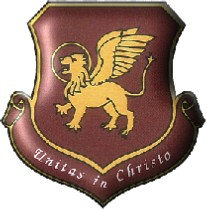 Year 2SubjectAutumnAutumnSpringSpringSpringSummerSummer“Lady of the Lamp”“London’s Burning”“Weather Warning”“Weather Warning”“Fabulous Food”“Talk of the Toon”“An Arful Story…”Hist/ GeogFamous PeopleSignificant EventsSeasonal ChangeSeasonal ChangeHistorical Change Local AreaThe Lambton Worm – Local HistoryScienceOur bodiesBalanced dietBasic NeedsKeeping fitUses of everyday materialsUses of everyday materialsLiving things and their habitatsLife cyclesPlantsLiteracyStories by the same authorRecountsInstructionsTraditional talesPoetry Stories in familiar settingsExplanation textsStories in familiar settingsExplanation textsInformation WritingPoetryCharacter Description(The Twits/Pog)Non Chronological reports (Nocturnal animals)LettersPersuasive Writing REBeginnings JudaismSigns and symbolsPreparationsBeginnings JudaismSigns and symbolsPreparationsBooksThanksgivingOpportunitiesBooksThanksgivingOpportunitiesBooksThanksgivingOpportunitiesSpread the wordRulesIslamTreasuresSpread the wordRulesIslamTreasuresComputingMultimediaSound recording/Garage bandE safetyDiscussionTechnology in our livesICT and ArtData HandlingData HandlingProgramming(Scratch Junior)(Sphero)MultimediaVideo Movie appPENUFC Foundation BasketballNUFC Foundation DanceNUFC Foundation GymnasticsNUFC FoundationIndoor AthleticsNUFC FoundationIndoor AthleticsTeam games (Tennis, Rounders,Football)AthleticsHockeyPHSCENew beginningsSay no to bullyingGetting on  and falling outNew beginningsSay no to bullyingGetting on  and falling outGoing for GoalsGood to be MeGoing for GoalsGood to be MeGoing for GoalsGood to be MeRelationshipsChangesRelationshipsChangesMusicOcarina/Musical ExpressOcarina/Musical ExpressStory MakersStory MakersStory MakersOcarina/Musical ExpressOcarina/Musical ExpressArtPencil drawings          Fire Scene PaintingsPencil drawings          Fire Scene PaintingsICT Art              Famous ArtistsICT Art              Famous ArtistsICT Art              Famous ArtistsCharacter Portraits  Collages     Papier mache SculpturesCharacter Portraits  Collages     Papier mache Sculptures